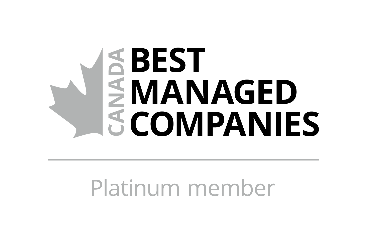 Shipping SupervisorOXFORD FROZEN FOODS LIMITED, a member of the Bragg Group of Companies, is a vertically integrated wild blueberry farming/processing company and a major producer of frozen carrot products and battered vegetables.  We have an immediate opportunity for a Shipping Supervisor located in Oxford, NS.This position would be reporting to the Warehouse and Logistics Manager.Responsibilities:Assigning the duties to the shipping team including forklift operators within the departmentSafe and timely execution of the daily shipping schedule.Training, coaching, and providing feedback to personnel reporting to this positionWork with various teams within the warehouse as well with teams across the companyQualifications:Minimum Grade 12 Diploma or Equivalent Experience within shipping would be considered an asset.Desired Qualities and Abilities:Ability to lead a teamFollow all policies and procedures and work in a safe mannerStrong organizational skills with the ability to multi taskSense of urgencyComputer skillsDetailed orientedProblem solving skillsPlease forward your resume with a covering letter demonstrating how your skills and experience meet the above qualifications. Resumes should be faxed or e-mailed referencing “Shipping Supervisor” to:Oxford Frozen Foods LimitedPO Box 220Oxford, NS    B0M 1P0Fax : 902-552-3016	Email:  resumes@oxfordfrozenfoods.comWe thank all applicants for their interest in this position.Deadline: January 20, 2021 @ 5:00pm